Профилактическая консультация.              Дата: 19.09.2022г.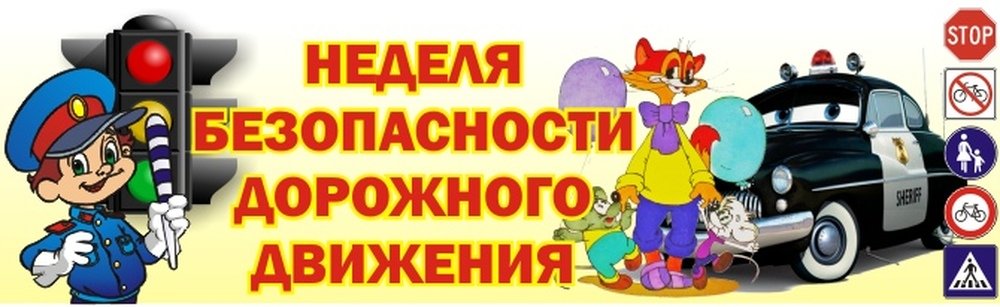                                                                                                     Цель профилактической консультации:                                                                                            исключение дорожно – транспортных                                                                                            происшествий с участием детей.В рамках реализации мероприятий, предусмотренных п.6 приложения к                                                   указанию ГУОБДД МВД Росии от 28.01.2022г. № 13/8-П-567 «О развитиисистемы профилактики ДДТТ» в период с 19.09.2022г. по 23.09.2022г.  проводится Неделя безопасности, посвященная вопросам обеспечениябезопасности детей на дорогах.Содержание: Родителям необходимо обратить особое внимание на необходимость ежедневного повторения с детьми базовых основ личной безопасности на проезжей части во время движения в детский сад и домой, во время прогулок с детьми. Осуществлять контроль за несовершеннолетними, уделив особое внимание нахождению детей в транспортной среде. Внимание родителей на соблюдение правил нахождения детей на улицах населённых пунктов и за пределами в качестве пешеходов. Недопустимо и опасно самостоятельное  появления детей до 10 лет без сопровождения взрослых на проезжей части.Пункт 22.9. ПДД РФ изложен в следующей редакции: «Перевозка детей в возрасте младше 7 лет в легковом автомобиле и кабине грузового автомобиля, конструкцией которых предусмотрены ремни, должна осуществляться с использованием детских удерживающих систем (устройств), соответствующих весу и росту ребёнка. То есть, согласно внесённым изменениям, теперь в ПДД РФ установлено безальтернативное использование детских удерживающих устройств для перевозки детей в возрасте младше 7 лет. Постановлением Правительства устанавливается запрет на оставление в транспортном средстве на время его стоянки детей дошкольного возраста без совершеннолетнего лица.Обязательное использование световозвращающих элементов на одежде детей в темное время суток. В соответствии с постановлением Правительства РФ от 14.11.2014 № 1197 с 1 июля 2015 года вступили в силу изменения в ПДД РФ. п. 4.1 Обязанности пешеходов: «При переходе дороги и движении по обочинам или краю проезжей части в темное время суток или в условиях недостаточной видимости пешеходам рекомендуется, а вне населенных пунктов пешеходы обязаны иметь при себе предметы со световозвращающими элементами и обеспечивать видимость этих предметов водителями транспортных средств»Родители несут  административную ответственность,  предусмотренной ч. 1 ст. 5.35, ч. 3 ст. 12.23 КоАП РФ, а также возможные уголовно-правовые последствия за ненадлежащее исполнение обязанностей по воспитанию детей.На основании Договора с родителями приводить ребёнка в Детский сад  и забрать имеет право только родители (законные представители) и  совершеннолетние члены семьи.             Ознакомлены:№ФИО родителейФИ ребёнкаРоспись родителей123456789101112131415161718192021222324